МИНИСТЕРСТВО ОБЩЕГО И ПРОФЕССИОНАЛЬНОГО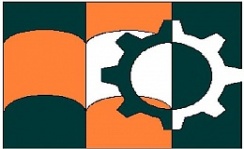             ОБРАЗОВАНИЯ РОСТОВСКОЙ ОБЛАСТИ	                  государственное бюджетное профессиональное образовательное учреждение Ростовской области      «Азовский гуманитарно-технический колледж»        (ГБПОУ РО «АГТК»)ОТЧЕТо прохождении практики по профилю специальности ПП.01 Участие в проектировании зданий и сооруженийСпециальность: 08.02.01 Строительство и эксплуатация зданий и сооруженийвремя прохождения практики 14.05.2018 – 29.06.2018Студента 3 курса группы ___ СЭЗ______________________________________________________________________Ф.И.О.Место прохождения практики___________________________________________________________________________________________________________________Руководитель практики на предприятии____________________________________Руководитель  практики от колледжа_______О.С. Гарнец_____________________ПРИНЯЛ  ____Гарнец О.С._______                                                                                                                                             ОЦЕНКА_______________________29.06.2018Аттестационный листпроизводственной практики по профилю специальностиспециальность 08.02.01 Строительство и эксплуатация зданий и сооруженийПМ 01 Участие в проектировании зданий и сооруженийФИО обучающегося, номер группы ___________________________________________________________________________________________________________Место проведения практики_____________________________________________________________________наименование организации, юридический адресВремя проведения практики 14.05.2018 – 29.06.2018.Виды и объём работы, выполняемые обучающимся во время практики:Оценка качества выполнения работ представителем организации, в которой проходила практика, в соответствии с требованиями и технологией работ ____________________________________________________________________________________________________________________________________29.06.2018Руководитель практики ГБПОУ РО «АГТК» ___________      О.С. Гарнец                                                                                                                       Ф.И.О.Представитель организации ________________________       ______________                                                                                              М.П.                              Ф.И.О.ХАРАКТЕРИСТИКАобучающегося (ейся) 3 курса специальности 08.02.01 Строительство и эксплуатация зданий и сооружений Государственного бюджетного профессионального образовательного учреждения Ростовской области «Азовский гуманитарно-технический колледж» ______________________________________________________________________    (фамилия, имя, отчество обучающегося)проходил(а) производственную практику (по профилю специальности) в рамках освоения ПМ.01 Участие в проектировании зданий и сооружений на базе ______________________________________ с «___» __________  по «___» __________ 20____ г. Руководитель практики  - ____________________________________________________ За время прохождения практики ______________________________________________   							(фамилия, имя, отчество обучающегося)продемонстрировал(а)/не продемонстрировал(а) владение общими компетенциями_________________________________________________ за время практики                                                     (фамилия, имя, отчество обучающегося)проявил (а) себя как: _________________________________________________________________________________________________________________ ,    адаптируемой личностью в системе изменчивости технологии производства  и общения с работниками._____________________________________________________ отработал (а) _____                                                     (фамилия, имя, отчество обучающегося)рабочих дня из  ______  предусмотренных программой практики, имел (а):_________ опозданий более чем на 15 минут, ________ прогул (ов),_______ неявку(и) по уважительным причинам.Подпись руководителя___________________________________________________29.06.2018			                                              М.П.Дневник прохождения практики ПП.01 Участие в проектировании зданий и сооруженийВиды работыУровни освоенияОсновные показатели оценкиПК 1.1Подбирать строительные конструкции и разрабатывать несложные узлы и детали конструктивных элементов зданийУстановочная конференция в колледже.Инструктаж по безопасности труда.ПК 1.1Подбирать строительные конструкции и разрабатывать несложные узлы и детали конструктивных элементов зданий1. Изучить понятия о проектировании зданий и сооружений: - составить словарь основных понятий проектирования зданий и сооружений - 10-20 терминов. 2. Изучить графические обозначения элементов конструкций фундаментов, стен, перекрытий, покрытий:- предоставить чертежи этих элементов конструкций. 3. Изучить конструкции фундаментов, стен, кровель:- предоставить чертеж по каждому виду конструктивных элементов;- предоставить чертежи примыкания различных конструктивных элементов.4. Изучить чертежи генеральных планов:- предоставить чертежи генпланов. 1-2-3-4-51-2-3-4-51-2-3-4-51-2-3-4-5- знать основные строительные конструкции зданий- уметь читать строительные и рабочие чертежи- знать основные строительные конструкции зданий- уметь читать строительные и рабочие чертежи- знать основные строительные конструкции зданий- уметь читать строительные и рабочие чертежи- знать чертежи генеральных планов; - уметь читать чертежи генеральных планов ПК 1.2Разрабатывать архитектурно-строительные чертежи с использованием информационных технологийПК 1.3 Выполнять несложные расчеты и конструированиестроительных конструкций1. Разработать чертеж плана этажа здания с использованием САПР «AutoCAD»Изучить СНиП 31-06-2009 Общественные здания и сооружения 
СНиП 52-01-2003Бетонные и железобетонные конструкции- знать структуру СНиП;- выписать перечень рассматриваемых в СНиП вопросов;- привести алгоритм расчета одного из типов фундамента1-2-3-4-51-2-3-4-5- уметь применять информационные системы в профессиональной деятельности - знать нормативно-техническую документацию на проектирование строительных конструкцийПК 1.4Участвовать в разработке проекта производства работ с применение информационных технологийИзучить особенности проектирования зданий; предоставить в отчёте: – должностную инструкцию проектировщика;– фрагмент проекта производства работ.1-2-3-4-5- знать нормативно-техническую документацию на проектирование строительных конструкцийПримечания:– отчет необходимо дополнить фотографиями с рабочего места практиканта;– 10.05.2018 в каб. 201 состоится консультация по выполнению программы практики по профилю специальности – 29.06.2018 в каб. 201 состоится защита отчетов по практике по профилю специальностиПримечания:– отчет необходимо дополнить фотографиями с рабочего места практиканта;– 10.05.2018 в каб. 201 состоится консультация по выполнению программы практики по профилю специальности – 29.06.2018 в каб. 201 состоится защита отчетов по практике по профилю специальностиПримечания:– отчет необходимо дополнить фотографиями с рабочего места практиканта;– 10.05.2018 в каб. 201 состоится консультация по выполнению программы практики по профилю специальности – 29.06.2018 в каб. 201 состоится защита отчетов по практике по профилю специальностиПримечания:– отчет необходимо дополнить фотографиями с рабочего места практиканта;– 10.05.2018 в каб. 201 состоится консультация по выполнению программы практики по профилю специальности – 29.06.2018 в каб. 201 состоится защита отчетов по практике по профилю специальностиКод и наименование общей компетенцииПродемонстрировал(а)/не продемонстрировал(а)ОК 1 Понимать сущность и социальную значимость своей будущей профессии, проявлять к ней устойчивый интерес.ОК 2 Организовывать собственную деятельность, выбирая типовые методы и способы выполнения профессиональных задач, оценивать их эффективность и качествоОК 3 Принимать решения в стандартных и нестандартных ситуациях и нести за них ответственностьОК 4 Осуществлять поиск и использование информации, необходимой для эффективного выполнения профессиональных задач. Профессионального и личностного развитияОК 5 Использовать информационного – коммуникационные технологии в профессиональной деятельностиОК 6 Работать в коллективе и в команде, эффективно общаться с коллегами, руководством, потребителямиОК 7 Брать на себя ответственность за работу членов команды (подчиненных), за результат выполнения заданийОК 8 Самостоятельно определять задачи профессионального и личностного развития, заниматься самообразованием, осознанно планировать повышение квалификацииОК 9 Ориентироваться в условиях частой смены технологий в профессиональной деятельностиМесяц и числоРабочее местоХарактер выполняемых работПодписьруководителя практики